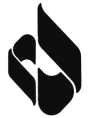 Embassy of the Republic of Belarus in the Bolivarian Republic of VenezuelaSP «Venbelkom»Сommercial OfferJoint Stock Company «Kamvol» - the largest enterprise of textile products, which has a complete production cycle: from wool processing, yarn manufacturing, to production and supply of tissue products in Europe and the CIS.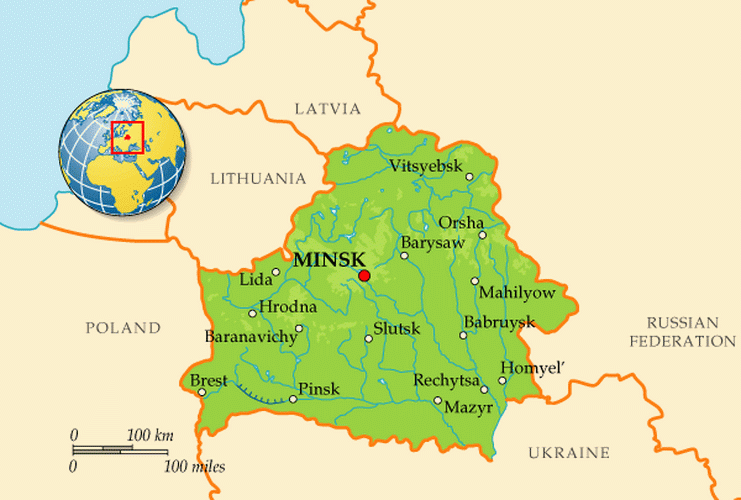 At present JSC «Kamvol» can offer you a wide assortment of modern-dress costume and trousers pure wool (HS code  5112110000, 5112191000, 5112199000), wool (HS Code 5112301000,5112303000, 5112309000), half-woolen fabrics (HS code 5515139900), with embedding of polyester, viscose, nitron, elastane yarns "Lycra", tissue from the man-made fibers (HS Code 5515119000, 5516930000), including high quality fabric of Australian wool, fabrics of  his jacket’s destination ("Tweed" type), a wide variety of cells, fabric - companions. Half-woolen fabrics (military, corporate, departmental and school groups) make a great amount of production and sales in the worsted assortment now. 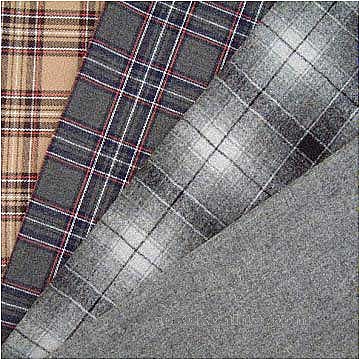 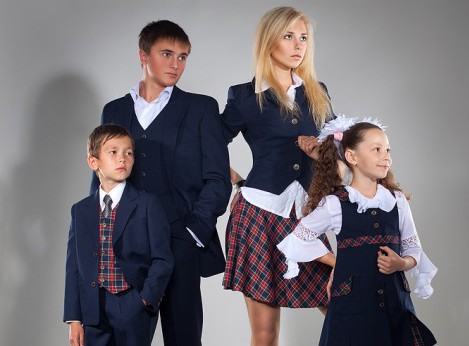 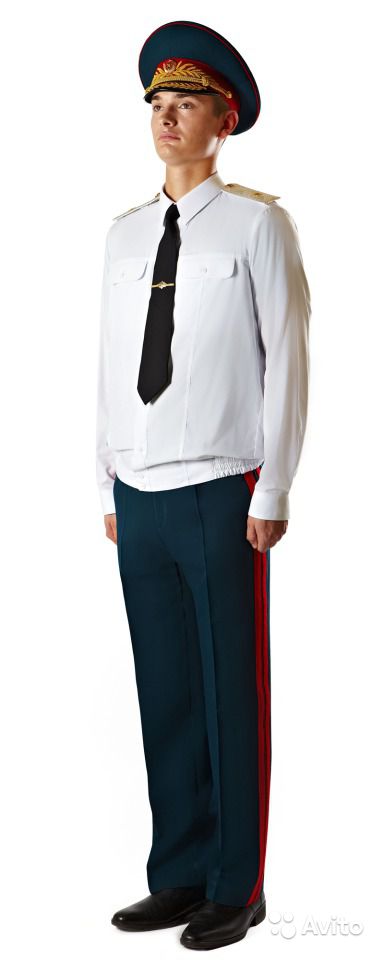 Using in the production the best Swiss and German colors and import equipment allows the company to produce high quality products, which is different from competitor’s products. To improve the protective properties of fabrics, we offer a range of special types of finishes: softening, oil-mud-water-repellent, antistatic. All fabrics have excellent physical and mechanical properties, they are resistant to washing, mechanical impacts, require minimal maintenance, little creasing and durable.Some kinds of the manufactured fabrics and their characteristics:Except fabrics, we produce and sell yarn (N14, 9x1/14, 9x2 - 55.5x1/55.5x2, etc.) – with using wool fibers, polyester, nitron, flax in various combinations, knitting and weaving.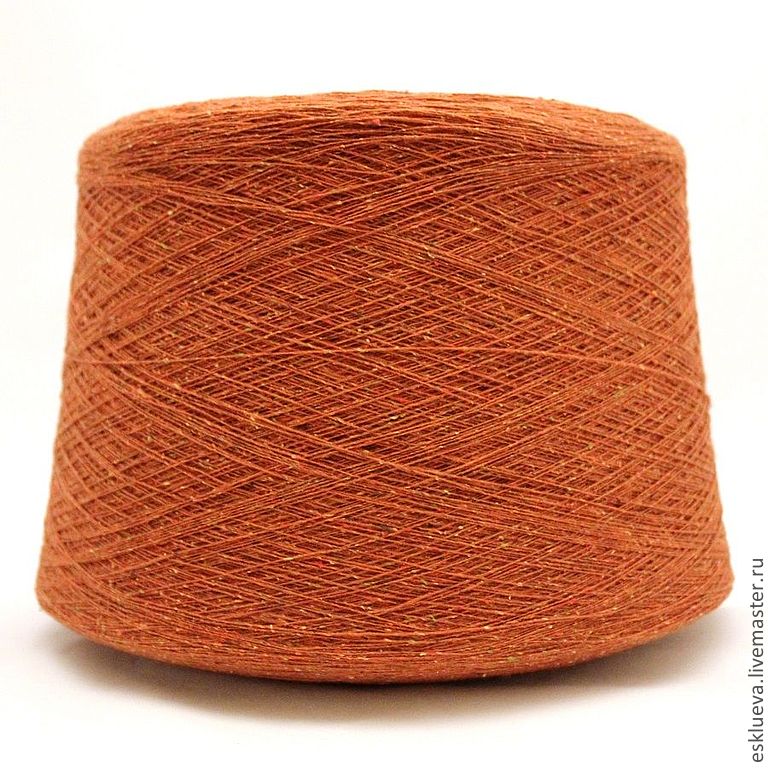 Thorough quality control starts with the selection of raw materials and continues until getting the final product. This is confirmed by a certificate of quality management system according to the requirements of STB ISO 9001-2009, the availability of sanitary certificates Ministry of Health of Republic of Belarus and certificates of conformity.We offer our partners:• Wide assortment of fabrics of high quality;• Continuous updating of the collection of fabrics;• Flexible system of discounts;• Organization deliveries of the orders;• High level of service;• Advertising support.Terms of delivery: FCA, Мinsк (Incoterms 2010).Term production of fabric: 80 calendar days after receiving advance payment on account JSC «Kamvol».An order fabric: from 1000 m in one color and also you can take out fabric in the stock.Payment terms: 100% in advance.More information is on our web-site www.kamvol.by.Whether you have any questions, please do not hesitate to contact us. We hope for your interest in our offer. We will be glad to cooperate.Contact information:JSC «Kamvol»Address: 220028 Minsk, str. Mayakovskogo, 176. The Republic of Belarus.E-mail: kamvol@tut.by, kamvol@bk.ruGeneral DirectorAnatolij Zhabort +375 17 2231418 / +375 17 2237575Deputy Genereal Director of Commercial QuestionsAleksandr Jacenko + 375 17 2231580Best regards,General Director JSC «Kamvol»	Zhabort A.G.zhabort@tut.bySinkevich Viktorija, +37517 223 20 08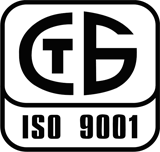 No.ArticleWidth with edges, cmWeight, g/m2СompositionInterweavingPrice USD, for one running meter(VAT = 0%)School groupSchool groupSchool groupSchool groupSchool groupSchool groupSchool group105С4152-2,5235100 WoolTwill 2/213,8204С41с152-2,521445Wool/55PETwill 2/18,1305С50с152-2,521045Wool/55PETwill 2/19,0405С53с152-2,519245Wool/55PECombined weave8,2506C22c152-2,516045Wool/55PEPlain weave7,5606C50c152-2,519545Wool/55PETwill 2/27,8706C58c152-2,522345Wool/55PETwill 2/29,2807C65c152-2,520243Wool/55PE/2 LycraTwill 2/18,7907С70с152-2,521043Wool/55PE/2 LycraTwill 2/18,61009C32c152-2,522727Wool/49PE/24 ViscoseTwill 2/27,81109С43с142-2,020220Wool/54PE/23 Viscose/3 LycraPlain weave7,51214С30с148-2,022520Wool/78PE/2 LycraTwill 2/18,11314С33с152-2,521733Wool/67PETwill 2/17,8Military / departmental groupMilitary / departmental groupMilitary / departmental groupMilitary / departmental groupMilitary / departmental groupMilitary / departmental groupMilitary / departmental group1402С54с152-2,536055Wool/45PEDiagonal weave14,31502С55152-2,531767Wool/33PETwill 2/213,81603С46с152-2,525745Wool/55PETwill 2/211,11703С58с152-2,523855Wool/45PEPlain weave8,71805С55152-2,530066Wool/34PEDiagonal weave13,31905С67с152-2,524033Wool/67PETwill 2/27,82006С21с152-2,515345Wool/55PEPlain weave7,22107С63с152-2,527045Wool/55PETwill 2/19,32207С64152-2,534070Wool/30PEDiagonal weave15,42307С69с152-2,528833Wool/67PEDiagonal weave10,02408С63с152-2,526550Wool/50PETwill 2/210,72512С47с152-2,526444Wool/54PE/2 LycraTwill 2/210,72613С27152-2,528065Wool/35PETwill 2/111,52714С46с152-2,520840Wool/60PETwill 2/17,6Business suit and costume groupBusiness suit and costume groupBusiness suit and costume groupBusiness suit and costume groupBusiness suit and costume groupBusiness suit and costume groupBusiness suit and costume group2805C49c152-2,522245Wool/55PESatin weave8,52907C68c152-2,519545Wool/55PETwill 2/28,23007С74с152-2,525045Wool/55PETwill 3/310,33110С35с152-2,522625Wool/53PE/22 ViscoseTwill 2/27,73210С45сaustralian tops152-2,517945Wool/55PECombined weave10,53312С45с152-2,521045Wool/55PECombined weave8,73414С34с152-2,520233Wool/67PETwill 2/27,73515С77с150-219035Viscose/65PECombined weave5,0